
_____________________________________________________________________________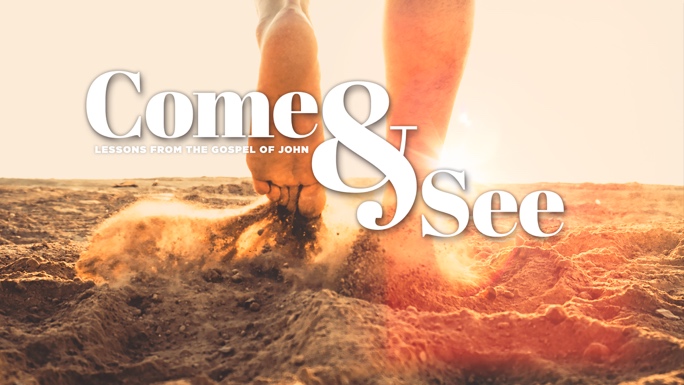 LESSON 5     MESSIAHJOHN 4:1-42How did last week’s study on being born into eternal life impact you, especially as you focus on the sacrifice of God’s One and Only Son? 2.  Read the entire passage, John 4:1-42. Imagine you are there overhearing Jesus as He speaks to the woman and to the disciples. What is your impression of Jesus as you see aspects of His character displayed in these two conversations?3.  V1-8 set the stage for Jesus’ encounter with the Samaritan woman. List out the specific events that made it possible for Jesus to have this private conversation with this woman. Did you find any of the events surprising?4.  From V9, we can see that the Samaritan woman expected Jesus, a Jew, to treat her as an outsider or an outcast. What historic rifts in relationships across cultures or faith traditions have made you feel like an outsider? Describe.
5.  Read V10-15. Jesus offered the woman a gift, living water, that to her seemed too good to be true. Discuss what it means to have living water and never thirst. See also John 7:37-39a, Isaiah 58:11.6.  In John 4:16-18, Jesus revealed that He knew the woman’s whole complicated life story. How do you feel when you consider that Jesus knows your whole life story? 7.  Read V19-20. Once the woman recognizes that Jesus has prophetic knowledge, she immediately asks him a question about God and worship. Why do you think she changes the subject to this?8.  As Jesus answers the woman’s question about worship, He tells her more than she likely expected. What attributes of God - Father, Son and Spirit - do you see in Jesus’ response in V21-24?9.  Read V25-26. Jesus rarely came right out and explicitly identified himself as the Messiah. Why might He have chosen to make this very blunt declaration to the Samaritan woman?10. What happened to the Samaritan woman in V28-30 and V39-42? Does anything amaze or inspire you about her response and its effect on the town?11. Read V31-38. When the disciples return to the well with food, Jesus shifts the conversation by talking about a different kind of food and a harvest. In your own words, what is the deeper truth that Jesus is teaching the disciples here?12. REFLECTING ON HIS NAME: MESSIAHReflect on the Samaritan woman’s story and her response to the Messiah. Listen to Peter’s words in Acts 2:36-37: “Therefore let all Israel be assured of this: God has made this Jesus, whom you crucified, both Lord and Messiah.” When the people heard this, they were cut to the heart and said to Peter and the other apostles, “Brothers, what shall we do?” Use the space below form your own “cut to the heart” prayer to Jesus, our crucified Messiah. NAME                                          PRAYER REQUEST